EligibilityGroups may request blocks of EIGHT (8) or more hotel rooms at select conference hotels for the Esri Partner Conference/Developer Summit 2016. Room blocks are allocated on a first come, first served basis; number of rooms and requested hotels are not guaranteed. Rooms will be allocated in the same hotel where possible. If the requested hotels do not have the entire block requested available, Esri will research other hotel options and confirm via e-mail what was allocated to the group.Requesting Your Group BlockStep 1: Please complete and sign this document and return it to the Esri Housing Bureau. The Esri Housing Bureau will contact you via e-mail to confirm room rates, the hotel and number of rooms reserved. In order to process the group reservation request, Esri must receive this document filled out in its entirety and signed by an authorized person by January 5th, 2016. Incomplete forms will not be accepted. Information will be kept in accordance with Esri’s privacy policy, which may be found at esri.com/legal/privacy.html. Please email this document to esripalmspringshotelres@esri.com Step 2: Once hotel and rate has been confirmed, the group coordinator will receive a specific link to access their group reservations. This link will give you access to make each individual person in your group a room reservation within your reserved room block. *Please note that the email address you put on each reservation, is the address that will receive the hotel confirmation emails and other important information regarding the reservation.Step 3: Once rooms are reserved, and you receive the confirmation email, your reservations are complete. *If you need to request additional rooms, please email esripalmspringshotelres@esri.comModificationsIf you need to change any information on the reservation, or need to cancel, you can do so via the “modify” link and “cancel” link in the confirmation email for the specific reservation.Cancellations and PenaltiesCompany may reduce room nights or cancel reservations being held in its block without penalty on or before January 5th, 2016, at 5:00 PM Pacific daylight time (PDT). Cancellations must be communicated in writing and received by Esri on or before January 5th, 2016 at 5:00 PM (PDT). Any reserved rooms cancelled after January 5th will be charged a $100 cancellation fee, per reservation.After January 5th, any unreserved room nights remaining in your block will be released into the general inventory.*Please make sure that the final name for each reservation is in the system before February 5th at 5:00 PM (PDT). After February 5th, all reservations are transferred to the hotel, therefore, any name changes, cancellations etc. will need to go through the hotel directly. Contact UsPhone Number: 909-793-2853 x4377Email: Esripalmspringshotelres@esri.com  8:00 AM –5:00 PM (PDT) Monday–FridayClosed Saturday, Sunday, and all major US holidaysLimitation of LiabilityEsri is not affiliated with any of the hotels and is not responsible for any actions of the hotels. Esri makes no warranty as to the availability or quality of the hotel rooms, nor shall Esri be responsible for finding or paying for other accommodations.Contact InformationName of Group/CompanyName of ContactAddressCity	 State/Province	       Zip/Postal Code	                 CountryPhone Number          Email AddressAlternate Contact Name		Alternate Contact NumberAlternate Contact Email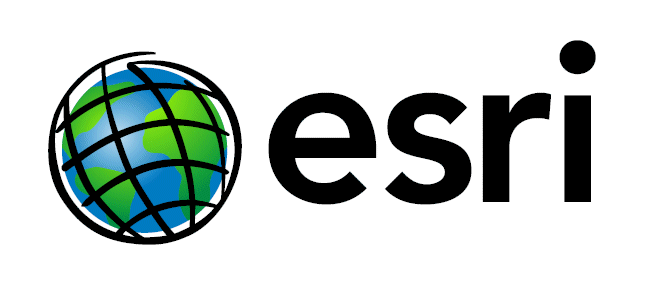 Hotel Requested *Choose from below hotels onlyRenaissance Palm Springs, Hilton Palm Springs, Riviera Palm SpringsFirst Choice	Second ChoicePlease enter the number and type of rooms you will need for each night below:I, the undersigned, hereby affirm that I am authorized to bind the organization indicated above and hereby accept all terms on this Esri Partner Conference/Developer Summit 2016 Group Reservations Acknowledgment of Terms.Signature        			Date    Print Name and Title* Room blocks are allocated on a first come, first served basis; number of rooms and requested hotels are not guaranteed. Rooms will be allocated in the same hotel where possible. Fri. 3/4Sat 3/5Sun 3/6Mon 3/7Tue 3/8Wed 3/9Thur 3/10Fri 3/111 bed nonsmoking2 bed nonsmokingTotal